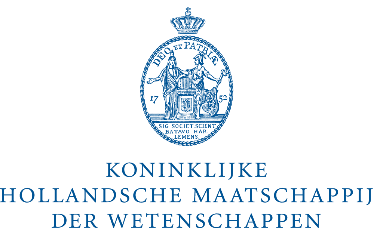 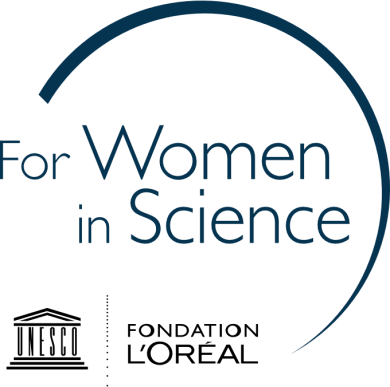 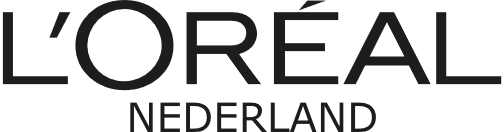 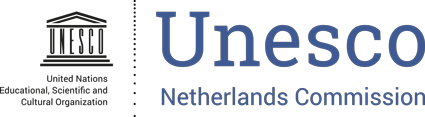 Please read the Rules and Regulations before completing this form. 	Details of the applicantResearch position and experience	     Research description Please provide a short overview of your current research activities (max 2 pages) including:Introduction to the research topic Research aimsKey research activities carried outKey aspects of innovation in relation to the state of scholarship in the fieldRelevance to society: potential for knowledge dissemination and application.Submit your applicationYour application should consist of the following: This application form, filled, including a description of your research activities;Your CV including a list of your key publications (4 pages max.);Two letters of recommendation by (international) specialists in your field; The letters should make explicit reference to the candidate’s potential to maintain a high level of quality in her future career. Note that the jury will not accept letters from relatives or others that have a personal, non-work related relationship with the candidate that could lead to conflict of interest. Two of your most relevant publications, if available (in PDF). Title(s)First nameSurnamePlace and date of birthNationalityPostal AddressTelephoneMobile phoneE-mailPersonal website/social media accounts (if relevant)University/research centreFaculty/DepartmentCurrent positionDiscipline(s)/specializationMaster degree(s) – discipline and university/research institutePhD degree(s) – if applicable; discipline and university/ research instituteNumber of years post-Ph.D. academic experience If applicable, list the total duration of maternal/ parental leaves takenProofs of excellence (scholarships, grants and awards obtained)